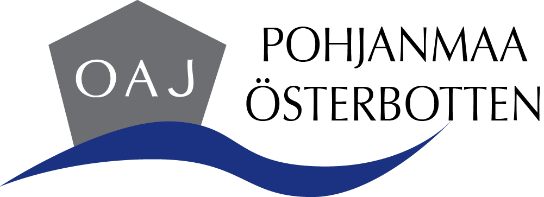 1. Yleistä Vuosi 2021 oli OAJ:n Pohjanmaan alueyhdistys ry:n eli OAJ:s regionförening i Österbotten rf 13. toimintavuosi.OAJ:n Pohjanmaan alueyhdistyksen tehtävänä onvaikuttaa OAJ:n tavoitteiden ja päämäärien toteutumiseen maakuntatasollatehdä koulutuspoliittista sekä tulo- ja palkkapoliittista edunvalvontatyötä aluetasolla:olla yhteydessä aluetason päättäjiin antaa lausuntoja ja osallistua mediassa käytäviin keskusteluihinottaa osaa maakunnallisiin hankkeisiintukea paikallisyhdistyksiä edunvalvonnassaedistää jäsenryhmien välistä yhteistyötäjärjestää alueellisia tapahtumia ja koulutuksia.OAJ:n Pohjanmaan alueyhdistykseen kuuluvat kaikki opettajaryhmät Etelä-Pohjanmaan, Keski-Pohjanmaan ja Pohjanmaan maakunnan alueilta: Yleissivistävät opettajat (YSI), OAJ:n ammatilliset opettajat (OAO), Varhaiskasvatuksen Opettajien Liiton jäsenet (VOL) ja Yliopistojen opetusalan liiton jäsenet (YLL). Alueyhdistyksen jäsenyhdistyksinä ovat Etelä-Pohjanmaan, Keski-Pohjanmaan ja Pohjanmaan maakuntien OAJ:n paikallisyhdistykset, Nordia ja Botnia sekä em. maakuntien FSL:n kuuluvat jäsenet siltä osin, kun he eivät kuulu mihinkään alueemme paikallisyhdistykseen.2. JÄSENYHDISTYKSET OAJ Pohjanmaan jäsenmäärä 31.12.2021 oli 7745, kun 31.12.2020 jäsenmäärä oli 7781 (ero -36 jäsentä). OAJ Pohjanmaan jäsenyhdistykset ja niiden jäsenmäärät 31.12.2021. 3. Hallinto3.1. Yleiset kokoukset Yhdistyksen vuosikokous pidettiin 15.4.2021 pääsääntöisesti etäyhteydellä. Paikalla oli 47 virallista kokousedustajaa, jotka edustivat 21 jäsenyhdistystahoa. Kokouksessa päätettiin sääntömääräisistä asioista.3.2. Hallituksen kokoukset Yhdistyksen hallitus kokoontui toimintavuoden aikana 7 kertaa. Kokouksista suurin osa oli etäkokouksia tai hybridikokouksia. Viimeinen kokous oli sähköpostikokous. Hallituksen kokouksiin kutsuttiin varsinaisten jäsenten lisäksi alueen OAJ-valtuutetut, alueasiantuntija, toimihenkilöt, järjestöassistentti ja SOOL:n edustaja. Tarvittaessa hallituksen kokouksiin voidaan kutsua myös muita asiantuntijoita. Yhdistyksen hallitus vaihtui vuosikokouksen yhteydessä, joten siitä syystä alla oleva listaus on melko pitkä. Osalla varsinaisista jäsenistä näkyy kaksi henkilökohtaista varajäsentä. Tämä siitä syystä, että vuosikokouksen yhteydessä tuli osalla varsinaisista jäsenistä muutoksia myös varajäseniin.Hallituksen kokoonpano 2021:Muut kokouksiin kutsutut valtuutetut, toimihenkilöt, muut:Jaostot OAO, YLL, YSI ja VAKA kokoontuivat jokainen vähintään neljä kertaa vuoden aikana.3.3. Tilintarkastajat Vuoden 2021 tilintarkastajina / toiminnantarkastajina ovat toimineet KHT-tilintarkastusyhteisö Ernst & Young/CGR-revisor Ernst & Young.3.4. Tehtävät ammattijärjestössä ja huomionosoituksetOAJ:n Pohjanmaan alueyhdistysYhdistyksen puheenjohtaja ja järjestövalmiuspäällikkö Kari Nieminen, varapuheenjohtaja OAO Margareeta Verronen, varapuheenjohtaja VAKA Christel Sandell, varapuheenjohtaja FSL Simon Ekstrand, varapuheenjohtaja YLL, some-vastaava sekä tiedottaja 7.9.2021 alkaen Heli Katajamäki, taloudenhoitaja Sirpa Kotamäki, tiedottaja Lasse Mansikka-aho 22.5.2021 asti, koulutussihteeri Monika Koivumäki, sihteeri Paula Kotirinta ja alueasiantuntija Pia Latomäki.Alueyhdistyksellä on lisäksi työsuhteessa oleva järjestöassistentti Niina Suokas.OAJ:n valtuustoMartin Ahlskog (FSL), Kari Nieminen (YSI), Linda Felixson 30.11.2021 asti (FSL), Maija Huuki-Anthopoulou (YSI), Monika Koivumäki (VOL), Paula Kotirinta (YSI), Jussi Kuoppala (OAO), Pia Latomäki (YSI), Kyösti Pihlajamäki (YSI), Maaret Siltanen (VOL), Margareeta Verronen (OAO) ja Jaakko Syrjänen (YSI).OAJ:n hallitusLinda Felixson, OAJ:n hallituksen jäsen 30.11.2021 astiKari Nieminen, OAJ:n hallituksen jäsen Pia Latomäki, OAJ:n hallituksen varajäsenOAJ:n toimikunnat ja työryhmätKari Nieminen, tulo- ja palkkapoliittisen toimikunnan puheenjohtajaPaula Kotirinta, tulo- ja palkkapoliittisen toimikunnan varajäsenKyösti Pihlajamäki, koulutuspoliittisen toimikunnan varajäsenMaarit Marjusaari, järjestö- ja viestintätoimikunnan varajäsenJussi Kuoppala, työhyvinvointiryhmä 25.8.2021 asti3.5. Työvaliokunta ja tiimitTyövaliokuntaan ovat kuuluneet Kari Nieminen, Paula Kotirinta, Sirpa Kotamäki, Margareeta Verronen, Heli Katajamäki, Simon Ekstrand, Christel Sandell, Monika Koivumäki, Pia Latomäki, Lasse Mansikka-aho (22.5.2021 asti) ja Niina Suokas. Työvaliokunta on kokoontunut 5 kertaa vuoden aikana. Koulutus- ja hyvinvointitiimiin ovat kuuluneet Monika Koivumäki, Niina Suokas, Pia Latomäki, Suvi Isohella, Aino Sillanpää-Heikkilä, Kajsa Karlsson, Tiina Hagström ja Ulla-Maija Kallio. Tiedotustiimiin ovat kuuluneet Lasse Mansikka-aho (22.5.2021 asti), Heli Katajamäki, Minna Herttua-Niemi, Mikko Metsäranta, Tiina Kankkonen, Merja Tomperi-Olkkonen ja Ann-Sofi Röj-Lindberg. Koulutus- ja hyvinvointitiimi ja tiedotustiimi kokoontuivat 3 kertaa vuoden aikana.
3.6. HuomionosoituksetOAJ:n hopeinen ansiomerkki kultaisin lehvinVirpi Niemelä, LohtajaOAJ:n pronssinen ansiomerkki hopeisin lehvinMargareeta Verronen, VaasaOlli Autio, Vaasa4. EDUNVALVONTA OAJ:n Pohjanmaan alueyhdistys on tukenut alueen eri opettajaryhmiä niiden edunvalvonnassa ja edistänyt kasvatus- ja opetustyön arvostusta yhteistyössä paikallisyhdistysten kanssa. Jaostot ovat järjestäneet ja kohdistaneet edunvalvonnallista koulutusta ja tukea omiin opettajaryhmiinsä. Järjestäytymisen etuja on korostettu viestinnässä ja tarjoamalla jäsenryhmille laadukasta ja monipuolista koulutusta sekä työssä jaksamista edistävää toimintaa. Vuoden 2021 toimintaa on leimannut edelleen koronapandemia monin eri tavoin, jonka vuoksi suunniteltuja tapahtumia jouduttiin perumaan tai siirtämään etäyhteydellä toteutettaviksi.Toimintavuonna järjestettiin kuntavaalit. OAJ Pohjanmaa tuki paikallisyhdistyksiä kouluttamalla niitä ennen ja jälkeen kuntavaalien. OAJ:n vaalitavoitteiden tueksi alueyhdistys tuotti videon, jonka toteutti Tussitaikurit. Video löytyy osoitteesta https://www.youtube.com/watch?v=tlGWBWXX_Fc&t=71s. Kaksikielistä videota jaettiin sekä yhdistyksen sosiaalisen median kanavissa että paikallisyhdistysten järjestämissä vaalitilaisuuksissa. Lisäksi valituille päättäjille ja sivistystoimen virkamiehille järjestettiin koulutus varhaiskasvatuksen ja koulutuksen rahoituksesta kunnissa. Paikallisyhdistyksiä on kannustettu ja tuettu järjestämään kuntapäättäjätapaamisia.OAJ Pohjanmaa järjesti alueellaan kolme jäseniltaa vuoden 2022 neuvottelukierroksen tueksi. Jäsenilloissa alueemme jäsenillä oli mahdollisuus esittää neuvottelutavoitteita eteenpäin vietäviksi OAJ:n hallitukselle. Jäsenilloissa kerrottiin neuvotteluaikataulusta ja järjestövalmiuden kohottamisesta sekä kuultiin jäsenistön huolenaiheita.Riittävien resurssien turvaamista opetukselle ja varhaiskasvatukselle on pidetty esillä eri tavoin. Paikallisen edunvalvonta- ja vaikuttamistyön tukemiseksi järjestettiin alueverkostotapaamisia ja vierailtiin paikallisyhdistysten tilaisuuksissa. Valtakunnallisten asioiden vaikuttavuutta alue- ja paikallistasolla seurattiin ja pyrittiin vaikuttamaan alueellisiin ja valtakunnallisiin päättäjiin.OAJ Pohjanmaa oli mukana esimiesten alueellisen edunvalvonnan kehittämisprojektissa. Kaksivuotinen, vuoden 2021 lopussa päättynyt projekti keskittyi alueellamme varhaiskasvatuksen esimiesten tukemiseen ja osaamisen kehittämiseen.Alueyhdistyksen puheenjohtaja, varapuheenjohtajat ja alueasiantuntija tapasivat maakuntajohtajia ja alueemme kansanedustajia. Näissä tapaamisissa tuotiin esille OAJ:n näkökantoja mm. lainvalmisteluun ja alueemme tarpeita kasvatuksen, koulutuksen ja tutkimuksen teemoissa. Lisäksi puheenjohtaja on ylläpitänyt yhteyksiä mediaan ja tuonut esille niin OAJ:n kuin alueyhdistyksen kantoja haastatteluissa.  5. KOULUTUSTOIMINTA JA MUUT TILAISUUDET6. viestintäOAJ Pohjanmaa vei loppuun verkkosivustonsa uudistamisen siten, että sivuston pohjana on nyt Wordpress-alusta. Wordpress-alustan pohja on OAJ:n kehittämänä, ja alustan käyttöön on nyt selkeät ohjeet ja useampi OAJ Pohjanmaan aktiiveista järjestöassistentin lisäksi pystyy julkaisemaan sivuilla. Alueyhdistys julkaisi Pohjanmaan opettaja -lehden yhdistyksen verkkosivustolla digilehtenä sekä keväällä että syksyllä 2021. Alueyhdistyksen sosiaalisen median viestintäkanavia on hyödynnetty viestintäsuunnitelman mukaisesti. Joulukuussa 2021 OAJ Pohjanmaa Facebook-sivuilla oli 739 seuraajaa (kattavuus 509 kävijää), alkusyksystä käyttöön otetulla Instagram-kanavalla oli 182 seuraajaa ja Twitterissä 69 seuraajaa. Instagram-kanavan käyttöön ottamisen kannustamiseksi toteutettiin ensimmäinen #oajpohjanmaaliikkuu-kampanja, jonka palkintona oli Kuortaneen viikonloppuloma. Lisäksi OAJ Pohjanmaa on ollut mukana OAJ:n opettajien arvostuskampanjoissa eli Sitoutunut- ja Kiitos opettaja -kampanjoissa.7. Taloudellinen toiminta OAJ Pohjanmaa rahoitti toimintansa OAJ:n alueyhdistysavustuksella.  Avustus koostuu perusrahoituksesta, jäsenmäärään perustuvasta tuesta ja FSL-tuesta sekä aluetoimijakorvauksista.   Yhdistys peri jäsenmaksua jäseniltä 0,03 %. Yhdistys tuki jaostojen ja jäsenyhdistysten koulutus- ja vaikuttamistoimintaa budjetin mukaisesti.Vuoden 2021 tilinpäätös osoitti hyvää taloudellista tilannetta.  Tilikaudelta jäi ylijäämää ja rahoitusasema koheni.   Loppuvuodesta ryhdyttiin toimenpiteisiin kirjanpidon ja palkanlaskennan siirtämisestä tilitoimistolle.  Yhdistys kilpailutti tilitoimistoja ja vuoden 2022 alusta tehtävät siirtyvät Administer Oyj:lle.YhdistysJäsenmääräYhdistysJäsenmääräAlajärvi183Alavus173Etelä-Pohjanmaan musiikkiopisto34Evijärvi39Halsua12Ilmajoki219Isojoki17Isokyrö61Kannus70Karijoki6Kaskinen15Kauhajoki183Kauhava208Kaustinen69Kokkola914Kristiinankaupunki84Kuortane70Kurikka249Laihia115Lappajärvi44Lapua217Perho52Pietarsaari564Sedu293Seinäjoen ammattikorkeakoulu127Seinäjoen kaupungin opetusala786Soini33Teuva61Toholampi-Lestijärvi60Vaasa1488Vaasan ammattikorkeakoulu53Veteli41Ähtäri60Botnia85Seinäjoen kauppa- ja kulttuuriopettajat9Nordia82Opsia+Kea1FSL967Varsinainen jäsenHenkilökohtainen varajäsenVarsinainen jäsenHenkilökohtainen varajäsenKari Nieminen 7/7Ossi Viitala 3/3Eija-Liisa JänkäFelix de Silva 3/3Jaakko SyrjänenMargareeta Verronen 3/7Jussi Kuoppala, Mika Nurminen 1/1Tiina Hagström 7/7Veli-Matti Kukkola, Mikko MetsärantaMarja-Liisa Saariaho 2/3Sinikka PalosaariRiina Mäkelälammi 0/3Anne KärkiSeppo Säätelä 5/7Dieter Heiermann, Hilkka MommoPaula Kotirinta 7/7Anne Sankelo, Ulla SiljamäkiMerja Tomperi-Olkkonen 1/3Mika NurminenPia Latomäki 6/7Outi Pyykkö, Jaakko SyrjänenChristel Sandell 7/7Marina LooKyösti Pihlajamäki 7/7Maarit Hotakainen, Aino Sillanpää-HeikkiläMarika Horila 7/7Maarit MarjusaariHeli Katajamäki 7/7Suvi IsohellaLinda Felixson 3/5Tomas SöderlundSimon Ekstrand 5/7Jonas PettilHeikki Luoma 4/4Tuija NurmelaAnne Kärki 6/7Kajsa KarlssonVeli-Matti Kukkola 4/4Juho SalminenHeikki Heiskanen 3/4Katarina VironenJussi Kuoppala 5/7Merja Tomperi- OlkkonenStefan Träskvik 4/4Tomas SöderlundNimiTehtäväNimiTehtäväMartin Ahlskog 0/7valtuutettuMaija Huuki-Anthopoulou 1/7valtuutettuMonika Koivumäki 5/7valtuutettuMaaret Siltanen 6/7valtuutettuJaakko Syrjänen 4/7valtuutettuJussi Kuoppala 5/7valtuutettuKari Nieminen 7/7valtuutettuPia Latomäki 6/7valtuutettuPaula Kotirinta 7/7valtuutettuLasse Mansikka-aho 4/4toimihenkilöSirpa Kotamäki 6/7toimihenkilöNiina Suokas 7/7toimihenkilöEero Koski-Lammi 0/7SOOL:n edustajaSannasirkku Autio 0/1Koulutustilaisuus KEVÄT 2021AikaPaikkaOsanott.määräKuntavaalikoulutus13.1.Teams40OVTES:n paikallisesta järjestelyerästä koulutus19.1.Teams33Asiaa paikallisille aktiiveille 12.–13.2.Kuortane21VAKA-koulutus ruotsinkielisille opettajille11.3.Teams29Taloudenhoitajien koulutus 17.3.Teams9Vakan esimiehille, vara- ja apulaisjohtajille sekä luottamusmiehille22.3.Etä31Yleisöluento "Verkon vaarat" / Ari Haasio8.4.Teams51Alueelliset luottamusmiespäivät12.–13.4.Teams17Viihdyttävä esitys / Jukka Puotila23.4.EtäValmistuvien info / Kokkola18.5.Etä15Koulutustilaisuudet SYKSY AikaPaikkaVaka OVTES / suomenkielinen koulutus24.8.Teams68Vaka OVTES / ruotsinkielinen koulutus25.8.Teams25YSI-jaosto palkkausilta ”Mistä meille maksetaan?”21.9.Teams/Seinäjoki50Jäsenilta5.10.Seinäjoki52Jäsenilta6.10.Kokkola33Jäsenilta7.10.Vaasa29Eläketietous4.11.Teams90YT-päivät11.–12.11.Seinäjoki40Talouden vaikutukset varhaiskasvatuksen ja opetuksen järjestämiseen kunnissa7.12.Teams 17